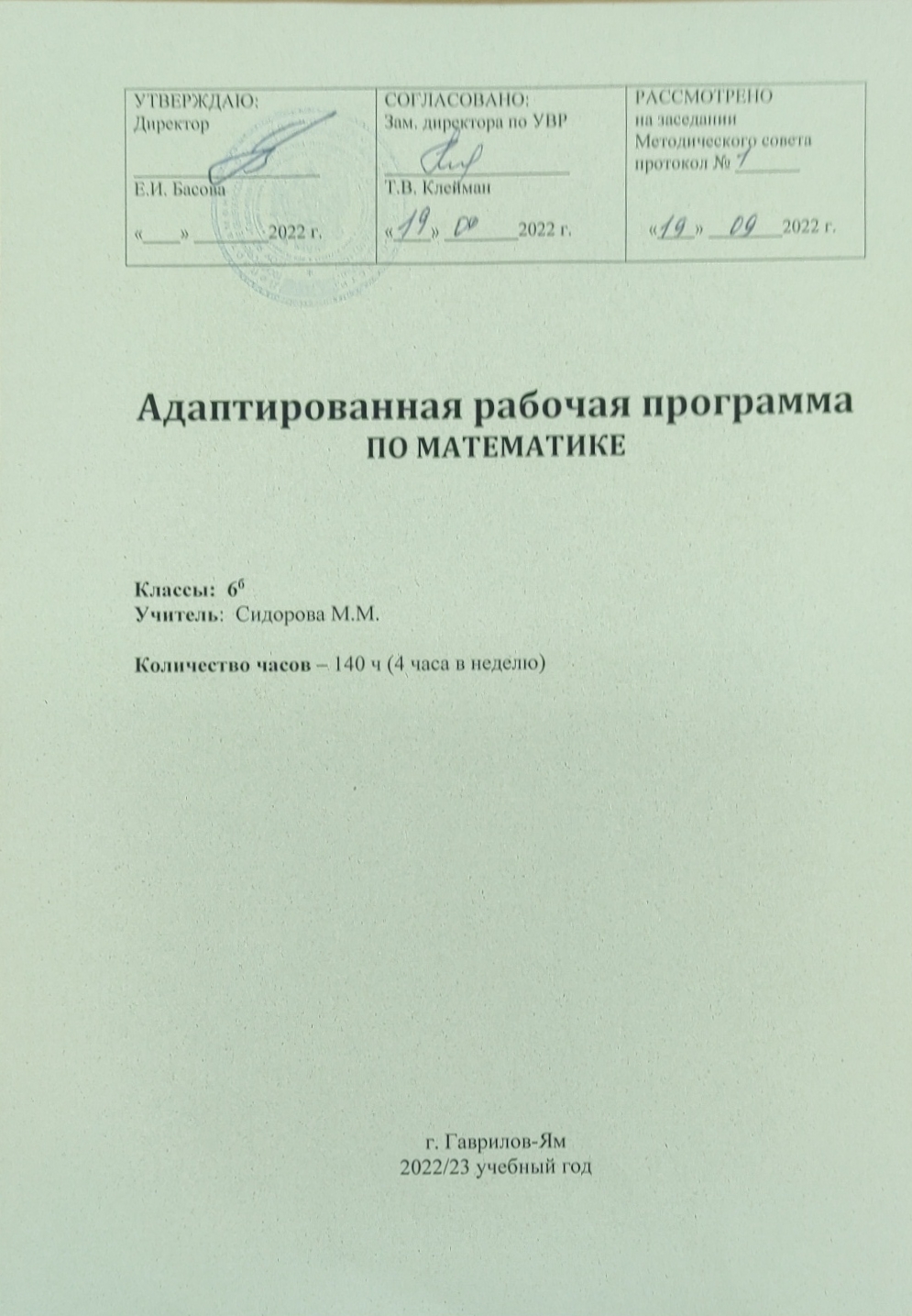 Пояснительная запискаРабочая программа по курсу математики для обучающихся с умственной отсталостью (интеллектуальными нарушениями) и нарушениями зрения 6 класса составлена на основе Федерального закона от 29.12.2012 N 273-ФЗ "Об образовании в Российской Федерации", с учетом АООП ООО с умственной отсталостью (интеллектуальными нарушениями) и нарушениями зрения ГОУ ЯО «Гаврилов-Ямская школа-интернат», устава ГОУ ЯО «Гаврилов-Ямская школа-интернат», базисного учебного плана (I вариант), календарного учебного графика на 2022-2023 ч. год и нормативных локальных актов ГОУ ЯО «Гаврилов-Ямская школа-интернат», в соответствии с Рабочей программой по учебному предмету. ФГОС образования обучающихся с интеллектуальными нарушениями. Вариант 1. 5-9 классы. Математика (Т.В. Алышева, А.П. Антропов, Д.Ю. Соловьева.М.: Просвещение, 2018.-164 с.) и учебником «Математика» авторов М. Н. Перовой, Г. М. Капустиной для 5 класса  СКОУ VIII вида (М., «Просвещение», 2021 года). Общая характеристика учебного предметаМатематика является одним из ведущих общеобразовательных предметов в общеобразовательных школах, реализующих адаптированные общеобразовательные программы образования для обучающихся с умственной отсталостью (интеллектуальными нарушениями) и нарушениями зрения. Программа составлена с учётом особенностей данной категории детей. В 6 классе обучаются дети, имеющие сложный дефект (слепоту и умственную отсталость). Для усвоения материала этой категорией обучающихся требуется многократное повторение. Замедленное и своеобразное слуховое и тактильное восприятие учебного материала затрудняет целенаправленное наблюдение, оказывает отрицательное влияние на усвоение многих математических понятий, создаёт трудности при формировании и развитии пространственных представлений, точных чертёжно-измерительных умений. Поэтому обучение детей, имеющих сложный дефект /слепоту и умственную отсталость/ необходимо сочетать с постоянной коррекционной работой, развитием познавательных возможностей и способностей обучающихся, с выработкой необходимых практических умений.  Программа определяет оптимальный объём знаний и умений по математике, который, как показывает опыт, доступен большинству школьников. Овладение обучающимися специальных школ этим предметом по единой программе, учитывающей дифференцированный подход к различным группам детей, представляет собой одну из главных задач обучения математике. В процессе обучения математике школьников, обладающих различными способностями к усвоению математических знаний, необходимо не только обеспечить знание ими предмета, но и подготовить к овладению профессиональными знаниями и умениями, научить использовать математические знания в повседневной жизни.В данной программе представлено содержание изучаемого математического материала в 6 классе для обучающихся с умственной отсталостью (интеллектуальными нарушениями) и нарушениями зрения.Принципы отбора основного и дополнительного содержания связаны с преемственностью целей образования на различных ступенях и уровнях обучения, логикой внутрипредметных связей, с уровнем развития вычислительных навыков учащихся, их возрастными особенностями. В программу каждого класса включены темы, являющиеся новыми для данного года обучения. Повторение вопросов, изученных ранее, определяется учителем в объеме, который зависит от состояния знаний и умений учащихся. В 6 классе предусмотрено ознакомление обучающихся с устной и письменной нумерацией всех чисел от 1000 до 1 000 000, с разрядами единиц, десятков и сотен тысяч, с классами единиц, тысяч.  Обучающие учатся производить сложение и вычитание 4, 5 –значных чисел, умножение и деление 4, 5 – значных чисел на однозначное число. Необходимость более раннего изучения чисел и действий в пределах 1 000 000 обусловлена социальными и экономическими изменениями, происшедшими в стране. Система изучения чисел и арифметических действий с многозначными числами открывает возможности более длительного закрепления и отработки наиболее трудных случаев вычислений, особенно деления, в последующих 7 – 9 классах.Продолжается изучение величин и единиц измерения длины (километр, миллиметр), массы (грамм, центнер, тонна), времени (секунда, месяц, год, сутки);  соотношений единиц измерения, выработка практических умений  измерения величин.Выделяется один урок в неделю на изучение геометрического материала. Большое внимание при этом уделяется практическим упражнениям в измерении, черчении, моделировании. Умение считать устно вырабатывается постепенно в результате систематических упражнений. Упражнения по устному счету должны быть разнообразными по содержанию. Знание основ десятичной системы счисления должно помочь учащимся овладеть счетом, различными разрядными единицами.При обучении письменным вычислениям необходимо добиваться, прежде всего, четкости и точности в записях арифметических действий, правильности вычислений и умений проверять решения. Воспитанию прочных вычислительных умений способствуют самостоятельные письменные работы учащихся.Выполнение арифметических действий с числами, полученными при измерении величин, должны способствовать более глубокому знанию единиц измерения, их соотношение. При изучении дробей необходимо организовать большое число практических работ, результатом которых является получение дробей. В 6 классе десятичные дроби рассматриваются как частный случай обыкновенных, имеющих знаменатель единицу с нулями. Оба вида дробей необходимо сравнивать (учить видеть черты сходства и различия, соотносить с единицей).  Для решения примеров со сложением и вычитанием обыкновенных дробей берутся дроби с небольшими знаменателями. На решение арифметических задач необходимо отводить не менее половины учебного времени, уделяя большое внимание самостоятельной работе, осуществляя при этом дифференцированный и индивидуальный подход. Наряду с решением готовых текстовых задач необходимо учить преобразованию и составлению задач, т.е. творческой работе над задачей. Самостоятельное составление и преобразование задач помогает усвоению структурных компонентов задачи и общих приемов работы над задачей.В процессе изучения каждой темы проводятся самостоятельные работы обучающего характера. Изначально необходимо проводить самостоятельные работы по образцу, алгоритму, впоследствии усложняя материал. После изучения темы или раздела проводятся контрольные работы.Принципы коррекционной направленности в обучении математикеПрограмма по математике предусматривает концентрическое изучение учебного материала, при котором учащиеся постепенно знакомятся с новым материалом, доступным для понимания на данном этапе.   Приобретая новые знания в следующем концентре, учащиеся повторяют и воспроизводят знания, полученные на ранних этапах обучения, расширяют и углубляют их. В содержании календарного плана многие тематические названия уроков повторяются.  Неоднократное возвращение к одному и тому же понятию, включение его в новые связи и отношения позволяют учащимся прочно овладеть данным понятием.При обучении математике планируется использование различных педагогических технологий, которые позволят более точно реализовать потребности учащихся в математическом образовании, а именно: дифференцированное обучение, проблемное обучение, ЛОО, технология развивающего обучения, тестирование, технология критического мышления, ИКТ, здоровьесберегающие технологии, приемы игротерапии.Домашние задания даются дифференцированно, в объеме -1/3 от работы в классе. Компенсация актированных и праздничных дней осуществляется за счёт индивидуальных, групповых консультаций.Цель обучения математике - формирование предметных знаний, умений, навыков, необходимых для успешной социальной адаптации и решения обучающимися учебных практических задач при подготовке к овладению профессией, а также максимальное преодоление недостатков познавательной деятельности и эмоционально-волевой сферы обучающихся.Задачи преподавания математики:Образовательные:дать учащимся доступные количественные, пространственные, временные и геометрические представления, необходимые для дальнейшего включения в трудовую деятельность;повышение уровня общего развития обучающихся с нарушением интеллекта; коррекция недостатков познавательной деятельности и личностных качеств обучающихся;овладение обучающимися способами индивидуальной, фронтальной, групповой работы;освоение обучающимися различных компетенций: коммуникативной, ценностно-ориентированной и учебно-познавательной. Коррекционно-развивающие:• развивать речь учащихся, обогащая ее математической терминологией;• развивать пространственные представления учащихся;• развивать память, воображение, мышление;• развивать устойчивый интерес к знаниям.Воспитательные:• воспитывать у учащихся целенаправленность, терпеливость, работоспособность, настойчивость, трудолюбие, самостоятельность, навыки контроля и самоконтроля, развивать точность измерения и глазомер, умение планировать работу и доводить начатое дело до завершения.данной программе представлено содержание изучаемого математического материала  в 5-9 классах специальной (коррекционной) школы VIII вида. Принципы отбора основного и дополнительного содержания связаны с преемственностью целей образования на различных ступенях и уровнях обучения, логикой внутрипредметных связей, с уровнем развития вычислительных навыков учащихся, их возрастными особенностями. В программу каждого класса включены темы, являющиеся новыми для данного года обучения. Повторение вопросов, изученных ранее, определяется учителем в объеме, который зависит от состояния знаний и умений учащихся.В настоящей программе предусмотрены рекомендации по дифференциации учебных требований к разным категориям детей по их обучаемости математическим знаниям и умениям.Программа определяет оптимальный объем знаний и умений по математике, который доступен большинству учащихся.Место предмета в учебном планеРабочая программа   в 6 классе рассчитана на 140 часов в год (4 часа в неделю).Планируемые результатыПланируемые результаты освоения обучающимися с умственной отсталостью (интеллектуальными нарушениями) адаптированной рабочей программы представлены личностными и предметными результатами.Личностные результаты освоения АРП общего образования включают индивидуально-личностные качества и социальные (жизненные) компетенции обучающегося, социально значимые ценностные установки. Личностные результаты: 1) осознание себя как гражданина России; формирование чувства гордости за свою Родину, российский народ и историю России; 2) формирование целостного, социально ориентированного взгляда на мир в его органичном единстве природной и социальной частей; 3) формирование уважительного отношения к иному мнению, истории и культуре других народов; 4) развитие адекватных представлений о собственных возможностях, о насущно необходимом жизнеобеспечении; 5) овладение начальными навыками адаптации в динамично изменяющемся и развивающемся мире; 6) овладение социально-бытовыми умениями, используемыми в повседневной жизни; 7) владение навыками коммуникации и принятыми ритуалами социального взаимодействия; 8) способность к осмыслению и дифференциации картины мира, ее временнопространственной организации; 9) способность к осмыслению социального окружения, своего места в нем, принятие соответствующих возрасту ценностей и социальных ролей; 10) принятие и освоение социальной роли обучающегося, формирование и развитие социально значимых мотивов учебной деятельности; 11) развитие навыков сотрудничества со взрослыми и сверстниками в разных социальных ситуациях; 12) формирование эстетических потребностей, ценностей и чувств; 13) развитие этических чувств, доброжелательности и эмоционально-нравственной отзывчивости, понимания и сопереживания чувствам других людей; 14) формирование установки на безопасный, здоровый образ жизни, наличие мотивации к творческому труду, работе на результат, бережному отношению к материальным и духовным ценностям.Специальные личностные результаты:15) способность к осмыслению и дифференциации картины мира, ее временно-пространственной организации;16) эмоционально-ценностное отношение к окружающей среде, необходимости ее сохранения и рационального использования;17) умение формировать эстетические чувства, впечатления от восприятия предметов и явлений окружающего мира.Предметные результаты освоения учебного предмета «Математике» за 6 классустно складывать и вычитать круглые числа;   читать, записывать под диктовку, откладывать на калькуляторе, сравнивать (больше, меньше) числа в пределах    1 000 000;   чертить нумерационную таблицу: обозначать разряды и классы, вписывать в нее числа, сравнивать; записывать числа, внесенные таблицу, вне ее;   округлять числа до любого заданного разряда в пределах I 000 000;   складывать, вычитать, умножать и делить на однозначное число и круглые десятки числа в пределах 10 000, выполнять деление с остатком;   выполнять проверку арифметических действий;    выполнять   письменное   сложение   и   вычитание   чисел, полученных при измерении двумя мерами стоимости, длины и массы письменно;   сравнивать смешанные числа;   заменять мелкие доли крупными, неправильные дроби целыми или смешанными числами;   складывать, вычитать обыкновенные дроби (и смешанные числа) с одинаковыми знаменателями;   решать простые задачи на соотношение, на отношение чисел с вопросами: «во сколько раз больше(меньше?)»; решать и составлять задачи на встречное движение двух тел;    чертить перпендикулярные прямые, параллельные прямые, на заданном расстоянии;   чертить высоту в треугольнике;   выделять, называть, пересчитывать элементы куба, бруса.   владеть зрительно-осязательным способом обследования и восприятия цветных или черно-белых (контрастных) рельефных изображений (иллюстраций, схем, макетов, чертежных рисунков, графиков и т.п.).Специальные метапредметные результаты:—использовать сохранные анализаторы в различных видах деятельности (учебно-познавательной, ориентировочной, трудовой);—применять современные средства коммуникации и тифлотехнические средства;—осуществлять пространственную и социально-бытовую ориентировку, обладать мобильностью;—применять приемы отбора и систематизации материала на определенную тему;—вести самостоятельный поиск информации;—преобразовывать, сохранять и передавать информацию, полученную в результате чтения или аудирования;—принимать участие в речевом общении, соблюдая нормы речевого этикета;—адекватно использовать жесты, мимику в процессе речевого общения;—осуществлять речевой самоконтроль в процессе учебной деятельности и в повседневной коммуникации;—оценивать свою речь с точки зрения ее содержания, языкового оформления;—находить грамматические и речевые ошибки, недочеты, исправлять их;—планировать, контролировать и оценивать учебные действия в соответствии с поставленной задачей и условиями ее реализации.Планируемые результаты коррекционной работыФункции базовых учебных действий: обеспечение успешности (эффективности) изучения содержания любой предметной области;реализация преемственности обучения на всех ступенях образования;формирование готовности обучающегося с умственной отсталостью (интеллектуальными нарушениями) к дальнейшей трудовой деятельности;обеспечение целостности развития личности обучающегося.С учетом возрастных особенностей обучающихся с умственной отсталостью (интеллектуальными нарушениями) базовые учебные действия целесообразно рассматривать на различных этапах обучения.Личностные учебные действия:Личностные учебные действия представлены следующими умениями: испытывать чувство гордости за свою страну; гордиться школьными успехами и достижениями как собственными, так и своих товарищей; адекватно эмоционально откликаться на произведения литературы, музыки, живописи и др.; уважительно и бережно относиться к людям труда и результатам их деятельности; активно включаться в общеполезную социальную деятельность; бережно относиться к культурно-историческому наследию родного края и страны.Коммуникативные учебные действия:Коммуникативные учебные действия включают: вступать и поддерживать коммуникацию в разных ситуациях социального взаимодействия (учебных, трудовых, бытовых и др.); слушать собеседника, вступать в диалог и поддерживать его, использовать разные виды делового письма для решения жизненно значимых задач; использовать доступные источники и средства получения информации для решения коммуникативных и познавательных задач.Регулятивные учебные действия:Регулятивные учебные действия представлены умениями: принимать и сохранять цели и задачи решения типовых учебных и практических задач, осуществлять коллективный поиск средств их осуществления; осознанно действовать на основе разных видов инструкций для решения практических и учебных задач; осуществлять взаимный контроль в совместной деятельности; обладать готовностью к осуществлению самоконтроля в процессе деятельности; адекватно реагировать на внешний контроль и оценку, корректировать в соответствии с ней свою деятельность.Познавательные учебные действия:Дифференцированно воспринимать окружающий мир, его временно-пространственную организацию;использовать усвоенные логические операции (сравнение, анализ, синтез, обобщение, классификацию, установление аналогий, закономерностей, причинно-следственных связей) на наглядном, доступном вербальном материале, основе практической деятельности в соответствии с индивидуальными возможностями;использовать в жизни и деятельности некоторые межпредметные знания, отражающие несложные, доступные существенные связи и отношения между объектами и процессами.Содержание учебного предмета Нумерация   Нумерация чисел в пределах 1 000 000. Получение единиц, круглых десятков, сотен тысяч в пределах 1 000 000, сложение и вычитание круглых чисел в пределах 1 000 000.   Получение четырех-, пяти-, шестизначных чисел из разрядных слагаемых, расположение на разрядные слагаемые чтение, запись под диктовку, изображение на счетах, калькуляторе.   Разряды; единицы десятки, сотни тысяч, класс тысяч, нумерационная таблица, сравнение соседних разрядов сравнение классов тысячи единиц.   Округление чисел до единиц, десятков, сотен, тысяч. Определение количеств разрядных единиц и общего количества единиц десятков, сотен тысяч в числе. Числа простые и составные.   Обозначение римскими цифрами чисел ХШ—ХХ.   Арифметические действия   Устное (легкие случаи) и письменное сложение вычитание, умножение и деление на однозначное число и круглые десятки чисел в пределах 10000. Деление с остатком. Проверка арифметических действий.   Единицы измерения времени и их соотношения   Устное и письменное сложение и вычитание чисел, полученных при измерении двумя мерами стоимости, длины, массы, времени, устно и письменно.   Дроби   Обыкновенные дроби. Смешанные числа, их сравнение. Основное свойство обыкновенных дробей, Преобразования: замена мелких долей более крупными (сокращение), неправильных дробей целыми или смешанными числами. Сложение и вычитание дробей (и смешанных чисел) с одинаковыми знаменателями.   Простые арифметические задачи на нахождение дроби от числа, на прямую пропорциональную зависимость, на соотношение: расстояние, скорость, время. Составные задачи на Встречное движение (равномерное, прямолинейное) двух тел.   Геометрический материал   Взаимное положение прямых на плоскости (пересекаются, в том числе перпендикулярные не пересекаются, т. е. параллельные), в пространстве; наклонные горизонтальные вертикальные. Знаки и ||. Уровень, отвес.   Высота треугольника, прямоугольника, квадрата.   Геометрические тела — куб, брус. Элементы куба, бруса; грани, ребра, вершины, их количество, свойства.   Масштаб: 1:1 000; 1:10000; 2:1; 10: 1; 100:1.   Математика в историческом развитии (историко-культурная составляющая):   Этимология слов. История образования дробных чисел. Открытия Пифагора. Страницы     каменной     летописи        мира. История мер площадей.   Тематическое планирование уроков Требования к уровню подготовки учащихсяУчащиеся должны знать:десятичный состав чисел в пределах 1 000 000;разряды и классы;основное свойство обыкновенных дробей;зависимость между расстоянием, скоростью и временем;различные случаи взаимного положения прямых на плоскости и в пространстве;свойства граней и  ребер куба и бруса.Учащиеся должны уметь:устно складывать и вычитать круглые числа;читать, записывать под диктовку, откладывать на счетах, калькуляторе, сравнивать (больше, меньше) числа в пределах 1 000 000;чертить нумерационную таблицу; обозначать разряды и классы; вписывать в нее числа;округлять числа до любого заданного разряда в пределах 1 000 000;складывать, вычитать, умножать и делить на однозначное число и круглые десятки числа в пределах 10 000, выполнять деление с остатком;выполнять проверку арифметических действий;выполнять письменное сложение и вычитание чисел, полученных при измерении двумя мерами стоимости, длины и массы;сравнивать смешанные числа;заменять мелкие доли крупными, неправильные дроби целыми или смешанными числами;складывать, вычитать обыкновенные дроби с одинаковыми знаменателями;решать простые задачи на нахождение дроби от числа, разностное и кратное сравнение чисел;решать и составлять составные задачи на встречное движение двух тел;чертить перпендикулярные прямые, параллельные прямые, на заданном расстоянии;чертить высоту в треугольнике;выделять, называть, пересчитывать элементы куба, бруса.Проверка знаний и умений учащихся по математикеЗнания и умения учащихся по математике оцениваются по результатам их индивидуального и фронтального опроса, текущих и итоговых письменных работ.Оценка устных ответовОценка «5»ставится ученику, если он; а) дает правильные, осознанные ответы на все поставленные вопросы, может подтвердить правильность ответа предметно-практическими действиями, знает и умеет применять правила умеет самостоятельно оперировать изученными математическими представлениями; б) умеет самостоятельно, с минимальной помощью учителя, правильно решить задачу, объяснить ход решения; в) умеет производить и объяснять устные и письменные вычисления; г) правильно узнает и называет геометрические фигуры, их элементы, положение фигур по отношению друг к другу на плоскости их пространстве, д) правильно выполняет работы по измерению и черчению с помощью измерительного и чертежного инструментов, умеет объяснить последовательность работы.Оценка «4» ставится ученику, если его ответ в основном соответствует требованиям, установленным для оценки «5», но: а) при ответе ученик допускает отдельные неточности, оговорки, нуждается в дополнительных вопросах, помогающих ему уточнить ответ; б) при вычислениях, в отдельных случаях, нуждается в дополнительных промежуточных записях, назывании промежуточных результатов вслух, опоре на образы реальных предметов; в) при решении задач нуждается в дополнительных вопросах учителя, помогающих анализу предложенной задачи уточнению вопросов задачи, объяснению выбора действий; г) с незначительной по мощью учителя правильно узнает и называет геометрические фигуры, их элементы, положение фигур на плоскости, в пространстве, по отношению друг к другу; д) выполняет работы по измерению и черчению с недостаточной точностью.Все недочеты в работе ученик легко исправляет при незначительной помощи учителя, сосредоточивающего внимание ученика на существенных особенностях задания, приемах его выполнения, способах объяснения. Если ученик в ходе ответа замечает и самостоятельно исправляет допущенные ошибки, то ему может быть поставлена оценка «5».Оценка «З» ставится ученику, если он: а) при незначительной помощи учителя или учащихся класса дает правильные ответы на поставленные вопросы, формулирует правила может их применять; б) производит вычисления с опорой на различные виды счетного материала, но с соблюдением алгоритмов действий; в) понимает и записывает после обсуждения решение задачи под руководством учителя; г) узнает и называет геометрические фигуры, их элементы, положение фигур на плоскости и в пространстве со значительной помощью учителя или учащихся, или с использованием записей и чертежей в тетрадях, в учебниках, на таблицах, с помощью вопросов учителя; д) правильно выполняет измерение и черчение после предварительного обсуждения последовательности работы демонстрации приёмов ее  выполнения.Оценка «2» ставится ученику, если он обнаруживает, незнание большей части программного материала не может воспользоваться помощью учителя, других учащихся.Оценка «1» ставится ученику в том случае, если он обнаруживает полное незнание программного материала, соответствующего его познавательным возможностям.Письменная проверка знаний и умений учащихсяУчитель проверяет и оценивает все письменные работы учащихся. При оценке письменных работ используются нормы оценок письменных контрольных работ, при этом учитывается уровень самостоятельности ученика, особенности его развития.По своему содержанию письменные контрольные работы могут быть либо однородными (только задачи, только примеры, только построение геометрических фигур и т. д.), либо комбинированными,— это зависит от цели работы, класса и объема проверяемого материала.Объем контрольной работы должен быть таким, чтобы на ее выполнение учащимся требовалось: во втором полугодии I класса 25—35 мин, во II — IV классах 25—40 мин, в V — IХ классах 35 — 40 мин. Причем за указанное время учащиеся должны не только выполнить работу, но и успеть ее проверить.В комбинированную контрольную работу могут быть включены; 1—3 простые задачи, или 1—3 простые задачи и составная (начиная со II класса), или 2 составные задачи, примеры в одно и несколько арифметических действий (в том числе и на порядок действий, начиная с III класса) математический диктант, сравнение чисел, математических выражений, вычислительные, измерительные задачи или другие геометрические задания.При оценки письменных работ учащихся по математике грубыми ошибками следует считать; неверное выполнение вычислений вследствие неточного применения правил и неправильное решение задачи (неправильный выбор, пропуск действий, выполнение ненужных действий, искажение смысла вопроса, привлечение посторонних или потеря необходимых числовых данных), неумение правильно выполнить измерение и построение геометрических фигур.Негрубыми ошибками считаются ошибки допущенные в процессе списывания числовых данных (искажение, замена), знаков арифметических действий, нарушение в формулировке вопроса (ответа) задачи, правильности расположения записей, чертежей. небольшая неточность в измерении и черчении.Оценка не снижается за грамматические ошибки, допущенные в работе. Исключение составляют случаи написания тех слов и словосочетаний, которые широко используются на уроках математики (названия компонентов и результатов, действий, величин и др.). При оценке комбинированных работ:Оценка «5» ставится, если вся работа выполнена без ошибок.Оценка «4» ставится, если в работе имеются 2—3 негрубые ошибки.Оценка «3» ставится, если решены простые задачи, но не решена составная или решена одна из двух составных задач, хотя и с негрубыми ошибками, правильно выполнена большая часть других заданий.Оценка «2» ставится, если не решены задачи, но сделаны попытки их решить и выполнено менее половины других заданий.Оценка «1» ставится, если ученик не приступал к решению задач; не выполнил других заданий.При оценке работ, состоящих из примеров и других заданий, в которых не предусматривается решение задач:Оценка «5» ставится, если все задания выполнены правильно.Оценка «4» ставится, если допущены 1—2 негрубые ошибки.Оценка «3» ставится, если допущены 1—2 грубые ошибки или 3—4 негрубые.Оценка «2» ставится, если допущены 3—4 грубые шибки и ряд негрубых.Оценка «1» ставится, если допущены ошибки в выполнении большей части заданий.При оценке работ, состоящих только из задач с геометрическим содержанием (решение задач на вычисление градусной меры углов, площадей, объемов и т. д., задач на измерение и построение и др.):Оценка «5» ставится, если все задачи выполнены правильно.Оценка «4» ставится, если допущены 1-2 негрубые ошибки при решении задач на вычисление или измерение, а построение выполнено недостаточно точно.Оценка «3» ставится, если не решена одна из двух-трех данных задач на вычисление, если при измерении допущены небольшие неточности; если построение выполнено правильно, но допущены ошибки при размещении чертежей на листе бумаги, а также при обозначении геометрических фигур буквами.Оценка «2» ставится, если не решены две задачи на вычисление, получен неверный результат при измерении или нарушена последовательность построения геометрических фигур.Оценка «1» ставится, если не решены две задачи на вычисление, получены неверные результаты при измерениях, не построены заданные геометрические фигура.Итоговая оценка знаний и умений учащихсяЗа год знания и умения учащихся оцениваются одним баллом.При выставлении итоговой оценки учитывается как уровень знаний ученика, так и овладёние им практическими умениями. Основанием для выставления итоговой отметки служат: результаты наблюдений учителя за повседневной работой ученика, текущих и итоговых контрольных работТематическое планирование уроков изучения геометрического материала (34 ч)ПринципыМетоды реализации их на урокеПринцип динамичности восприятия- задания по степени нарастающей трудности;-включение в урок заданий, предполагающих различный доминантный анализатор;-разнообразные типы уроков, обеспечивающих смену видов деятельности учащихся.Принцип продуктивной обработки             информации- задания, предполагающие самостоятельную обработку информации;-дозированная поэтапная помощь педагога;- перенос учеником изученного способа обработки информации на новое  индивидуальное задание.Принцип  развития  и  коррекции  ВПФ- включение в урок специальных упражнений по коррекции высших психических функций;-включение в урок заданий с опорой на работу несколько анализаторов.Принцип  развития  мотивации к учению- правильный и исчерпывающий инструктаж;- включение в структуру урока учебного материала с актуальным  содержанием;-создание условий для зарабатывания, а не получения оценки;- проблемные задания, познавательные вопросы;-призы, поощрения, развёрнутая словесная оценка.Планируемый результат по авершении AOOП ОООДифференцируемые параметры для слепыхобучающихсяДифференцируемые параметры для слабовидящих обучающихсяОрганизация самостоятельной деятельности в микропространстве (класс)организация рабочего места;передвижение по классу без помощи сопровождающего;готовность осваивать новое рабочее место и класс.организация рабочего места;свободное передвижение по классу;самостоятельная адаптация в новых условиях рабочего места и класса.Самостоятельностьв освоении макропространства (маршрут «Школа- дом»)передвижение в знакомых макропространствах с сопровождающим и без него;передвижение	в	макропространстве	по маршруту «Школа-дом» самостоятельно;корректировка маршрута «Школа-дом» в измененных условиях макропространства.самостоятельное передвижение по школе ипришкольной территории в знакомых местах макропространства;самостоятельное освоение новых макропространств;быстрая адаптация в измененных условияхзнакомого макропространства;самостоятельное освоение мест около знакомых зданий.Активное владениеспособами	предметно- практической деятельности при использовании знакомых предметов окружения в бытовой и учебной деятельностизнание основ семейного бюджета, кулинарии и гигиены быта;	ИКТ-компетентность при поиске и использовании информации о продуктах питания;организация и осуществление деятельности по приготовлению отдельных простейших блюд, работе на кухне, уходу за кухонным инвентарем;самообслуживание в области гигиены и самостоятельность при уборке личных ве- щей, помещения.знание основ семейного бюджета, кулинарии и гигиены быта;успешный поиск и использование технологической информации по проектированию исозданию предметов труда,применение безопасных приёмов труда;умение планировать свою работу, распределять работу с учётом коллективной деятельности;применение безопасных приёмов работы с режущими инструментами, горячими жидкостями при кулинарных работах, при создании изделий декоративно-прикладногохарактераДостижение уровня, требуемого АOOП ООО, в области метапредметных и личностныхрезультатовсовместная деятельность с взрослым или одноклассником;высокий уровень исполнительной способности (вырезать, собрать, склеить, оформить; приготовить, убрать, одеться, раздеться и т.п.)готовность к достижению конечного результата при совместной деятельности (с элементами самостоятельности).готовность к самостоятельному выполнению учебной деятельности и успешное достижение ее конечного результата;совместное со взрослым или в коллективе сверстников планирование и проектирование деятельности по производству продукта.Овладение навыка-ми использования в учебной деятельности и повседневной жизни всех сохранных анализаторов, средств оптической коррекции и тифлотехнических средствприменение тифло и информационно-коммуникационного оборудования в учебной деятельности;применение тифло- и информационно- коммуникационного оборудования в жизни;применение своих компенсаторных возможностей;применение тифло- и информационно- коммуникационного оборудования в организуемой деятельности.высокий уровень применения тифло- и ин-формационно-коммуникационного оборудования в учебной деятельности;высокий уровень применения тифло- и ин- формационно-коммуникационного оборудования во внеурочной деятельности.Осуществлениеучебно- познавательной деятельности с учетом имеющихся противопоказаний и ограниченийследование рекомендациям офтальмологов, педиатров, психологов;компетентное распределение физической и социальной нагрузки относительно состояния своего здоровья;осуществление отказа и справедливое его обоснование.следование рекомендациям офтальмологов, педиатров, психологов;компетентное распределение физической и социальной нагрузки относительно состояния своего здоровья;осуществление отказа и справедливое его обоснование;определение области организуемой деятельности с учетом имеющихся противопоказаний и ограниченийДостижение  уровня, требуемого ФГОС, в области познавательной   и социальнойактивностивысокий уровень мотивации к обучению;самостоятельность	в добывании новых знаний предметной и надпредметной областей;участие в социальных проектах;участие в социально-массовых и культурных мероприятиях;попытка присвоения нового социального опыта: обновление самостоятельной жизненной позиции, наличие деятельностной позиции;желание расширять социальные виды деятельности: информированность о поездках, покупках, вхождении в места социальных услугвысокий уровень мотивации к обучению;самостоятельность в добывании новых знаний предметной и надпредметной области;проявление лидерской позиции в социальных проектах;участие в социально-массовых и культурных мероприятиях;расширение нового социального опыта: активная жизненная позиция, высокий уровень самостоятельности, ответственности,дисциплинированности;освоение социальных видов деятельностиОвладение навыками сотрудничествасо взрослыми исверстниками, неимеющими ограничений по	возможностям здоровья в различных социальных ситуацияховладение навыком обращаться за помощью к зрячим;  овладение   навыком   формулировать   вопрос и составлять запрос в незнакомой аудитории зрячих и готовность включиться в коммуникативную деятельность: высказаться, доказать, обосновать, уточнить, ответить, пр.;владение вербальными и невербальными средствами общения: переписка, переговоры, официальные обращения.готовность сотрудничать в коллективе незнакомых сверстников;овладение навыком формулировать вопрос и составлять запрос в незнакомой аудитории людей, не имеющих ограничений повозможностям здоровьяготовность войти в состав разновозрастной группы по выполнению единого задания;владение	вербальными	и невербальными средствами общения: переписка, переговоры, официальные обращения.№ п/п     Наименование разделов и тем уроковВсего часовКонтрольные работы1Повторение (за 5 класс); нумерация, тысяча.8Вводная   контрольная работа №12Нумерация в пределах 1000 00010Контрольная работа №2 «Нумерация в пределах 1 000 000»3Устное и письменное сложение и вычитание в пределах 10000.16Контрольная работа №3 «Устное и письменное сложение и вычитание в пределах 10000»4Сложение и вычитание чисел, полученных при измерении двумя единицами стоимости, длины, массы, времени12Контрольная работа №4 «Сложение и вычитание чисел, полученных при измерении массы, стоимости, времени, длины»5Обыкновенные дроби.19Контрольная работа №5 «Обыкновенные дроби: чтение, запись, сравнение»5Обыкновенные дроби.19Контрольная работа №6 «Обыкновенные дроби»6Сложение и вычитание обыкновенных дробей с одинаковыми знаменателями.6Контрольная работа №7«Сложение и вычитание обыкновенных дробей и одинаковыми знаменателями»7Сложение и вычитание смешанных чисел. 8Контрольная работа №8«Сложение и вычитание смешанных чисел»8Скорость, время, расстояние.7Контрольная работа №9 «Решение простых задач на соотношение: расстояние, скорость, время; составных задач на встречное движение»9 Умножение и деление многозначных чисел на однозначное число и круглые десятки.19Контрольная работа №10 «Умножение многозначных чисел на однозначное число и круглые десятки»9 Умножение и деление многозначных чисел на однозначное число и круглые десятки.19Контрольная работа №11 «Деление многозначных чисел на однозначное число и круглые десятки»11Повторение. 2Контрольная работа №12 за год.Итого107 ч12 ч№п/пНаименование разделов и тем уроковВсего часовКонтрольные работы1Повторение геометрического материала за 5 класс2 ч2Взаимное расположение прямых на плоскости и в пространстве6 чПроверочная работа №1 «Взаимное расположение прямых на плоскости и в пространстве»3Геометрические фигуры. 6 чПроверочная работа №2 «Построение высот геометрических фигур»4Геометрические тела. 11 чПроверочная работа №3 «Геометрические тела»5Масштаб6 чПроверочная работа №4 по теме «Масштаб»6Повторение геометрического материала2 чИтого33 ч4 ч